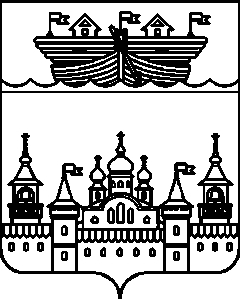 АДМИНИСТРАЦИЯ КАПУСТИХИНСКОГОСЕЛЬСОВЕТАВОСКРЕСЕНСКОГО МУНИЦИПАЛЬНОГО РАЙОНАНИЖЕГОРОДСКОЙ ОБЛАСТИПОСТАНОВЛЕНИЕ17 мая 2022 года	№ 19Об утверждении Перечня сведений о расположении объектов капитального строительства в пределах земельных участков на территории Капустихинского сельсовета Воскресенского муниципального района Нижегородской областиВ соответствии с предусмотренным п.5 ч.1 ст.1 Земельного кодекса РФ принципом единства судьбы земельных участков и прочно связанных с ними объектов, во исполнение Регламента взаимодействия от 28.07.2017 года (подготовленного в соответствии с поручением Росреестра от 22.03.2017 № 09-00665/17@ во исполнение п.9 приказа Минэкономразвития от 16.12.2015 № 943) и в целях обеспечения взаимосвязи разделов Единого государственного реестра недвижимости (далее – ЕГРН), содержащих сведения об объектах недвижимого имущества (зданиях, сооружениях, объектах незавершенного строительства), прочно связанных с земельными участками и раздела ЕГРН, содержащего сведения о таком земельном участке, администрация Капустихинского сельсовета Воскресенского муниципального района постановляет:1.Утвердить Перечень представленных филиалом ФГБУ «ФКП Росреестра» по Нижегородской области сведений о расположении объектов капитального строительства в пределах земельных участков на территории Капустихинского сельсовета Воскресенского муниципального района Нижегородской области  (далее – Перечень).2.Направить Перечень в администрацию Воскресенского муниципального района Нижегородской области для внесения в ЕГРН содержащихся в нем сведений в филиал ФГБУ «ФКП Росреестра» по Нижегородской области.3.Контроль за исполнением настоящего постановления оставляю за собой.Глава администрации	О.П. КовалеваПриложениек постановлению администрацииКапустихинского сельсоветаВоскресенского муниципального района Нижегородской областиот 17 мая 2022 № 19№п/пХарактеристики взаимосвязанных объектов недвижимости, подготовленные Филиалом по сведениям ЕГРНХарактеристики взаимосвязанных объектов недвижимости, подготовленные Филиалом по сведениям ЕГРНХарактеристики взаимосвязанных объектов недвижимости, подготовленные Филиалом по сведениям ЕГРНХарактеристики взаимосвязанных объектов недвижимости, подготовленные Филиалом по сведениям ЕГРНХарактеристики взаимосвязанных объектов недвижимости, подготовленные Филиалом по сведениям ЕГРНХарактеристики взаимосвязанных объектов недвижимости, подготовленные Филиалом по сведениям ЕГРНХарактеристики взаимосвязанных объектов недвижимости, подготовленные Филиалом по сведениям ЕГРНХарактеристики взаимосвязанных объектов недвижимости, подготовленные Филиалом по сведениям ЕГРНХарактеристики взаимосвязанных объектов недвижимости, подготовленные Филиалом по сведениям ЕГРНХарактеристики взаимосвязанных объектов недвижимости, подготовленные Филиалом по сведениям ЕГРНХарактеристики взаимосвязанных объектов недвижимости, подготовленные Филиалом по сведениям ЕГРНХарактеристики взаимосвязанных объектов недвижимости, подготовленные Филиалом по сведениям ЕГРН№п/пХарактеристики ОКС (ЕГРН)Характеристики ОКС (ЕГРН)Характеристики ОКС (ЕГРН)Характеристики ОКС (ЕГРН)Характеристики ОКС (ЕГРН)Характеристики ОКС (ЕГРН)Характеристики ЗУ, в пределах которых расположены ОКС (ЕГРНХарактеристики ЗУ, в пределах которых расположены ОКС (ЕГРНХарактеристики ЗУ, в пределах которых расположены ОКС (ЕГРНХарактеристики ЗУ, в пределах которых расположены ОКС (ЕГРНРезультаты проверки органами МСУ взаимосвязи объектов, подготовленных ФилиаломРезультаты проверки органами МСУ взаимосвязи объектов, подготовленных Филиалом№п/пКад.№ ОКСВид ОКСНаименование ОКСАдрес ОКСПлощадь ОКСПраваКад.№ ЗУ, на котором расположен ОКС из графы 2Вид использования ЗУАдрес ЗУПлощадь ЗУОснование: ссылка на документ, использованный ОМСУ для выявления расхождений или необходимые поясненияПримечание: актуальный КН ЗУ (в состав которого входит ОКС) - проставляется ОМСУ123456789101112131Жилой домЖилой домНижегородская область, р-н Воскресенский, Д. Щербачиха ул. Садовая, д. 4460,00 кв.м.52:11:0090002:28Для ведения личного подсобного хозяйстваНижегородская область, р-н Воскресенский, Д. Щербачиха ул. Садовая, д. 441500 кв.мСвидетельство от 1993 годаОКС на кадастровом учете не стоит. ОКС и ЗУне зарегистрированы. 